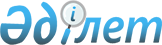 2011 жылы жұмыссыз азаматтар үшін қоғамдық жұмыстарды ұйымдастыру туралы
					
			Күшін жойған
			
			
		
					Жамбыл облысы Шу ауданы әкімдігінің 2011 жылғы 30 наурыздағы N 122 Қаулысы. Жамбыл облысы Шу ауданының Әділет басқармасында 2011 жылғы 22 сәуірде 6-11-109 нөмірімен тіркелді. Күші жойылды Жамбыл облысы Шу аудандық әкімдігінің 2015 жылғы 02 қыркүйекте № 315 қаулысымен.      Ескерту. Күші жойылды-Жамбыл облысы Шу аудандық әкімдігінің 02.09.2015 № 315  қаулысымен.

      РҚАО ескертпесі:      

      Мәтінде авторлық орфография және пунктуация сақталған.

      "Халықты жұмыспен қамту туралы" Қазақстан Республикасының 2001 жылғы 23 қаңтардағы Заңының 20-бабына және "Халықты жұмыспен қамту туралы" 2001 жылғы 23 қаңтардағы Заңын іске асыру жөніндегі шаралар туралы" Қазақстан Республикасының Үкіметінің 2001 жылғы 19 маусымдағы № 836 Қаулысымен бекітілген "Қоғамдық жұмысты ұйымдастыру мен қаржыландырудың ережесіне" сәйкес, жұмыссыздар үшін қоғамдық жұмыстарды ұйымдастыру мақсатында, Шу ауданының әкімдігі ҚАУЛЫ ЕТЕДІ:

      1. Қосымшаға сәйкес ұйымдардың тізбелері, қоғамдық жұмыстардың түрлері, көлемі мен нақты жағдайлары, қатысушылардың еңбегіне төленетін ақының мөлшері және оларды қаржыландыру көздері, қоғамдық жұмыстарға сұраныс пен ұсыныс айқындалсын.

      2. "Шу ауданы әкімдігінің жұмыспен қамту және әлеуметтік бағдарламалар бөлімі" мемлекеттік мекемесі Қазақстан Республикасының қолданыстағы заңнамасына сәйкес қоғамдық жұмыстарды ұйымдастыруды қамтамасыз етсін.

      3. Осы қаулының орындалуын бақылау аудан әкімінің орынбасары Д.Үскімбаеваға жүктелсін.

      4. Осы қаулы Әділет органдарында мемлекеттік тіркелген күннен бастап күшіне енеді және алғаш ресми жарияланғаннан күннен бастап қолданысқа енгізіледі және 2011 жылдың 15 наурызынан бастап туындаған қатынастарға таратылады.



       "КЕЛІСІЛДІ":

      "Қазақстан Республикасы Әділет Министрлігі

      Жамбыл облысы Әділет Департаменті

      Шу ауданының Әділет басқармасы"

      мемлекеттік мекемесінің бастығының

      міндетін атқарушы

      Ш. Айнақұлов

      29 наурыз 2011 жыл

      "Жамбыл облысы Шу ауданының

      Қорғаныс істері жөніндегі бөлімі"

      мемлекеттік мекемесінің бастығы

      К.Ердосов

      29 наурыз 2011 жыл

      "Жамбыл облысы Ішкі істер Департаментінің

      Шу аудандық Ішкі істер бөлімі"

      мемлекеттік мекемесінің бастығы

      Б.Кулекеев

      29 наурыз 2011 жыл

      "Нұр Отан" Халықтық Демократиялық

      партиясы" Қоғамдық бірлестігінің

      Жамбыл облысы Шу аудандық

      Филиалының бірінші орынбасары

      Қ.Жапабаев

      29 наурыз 2011 жыл

      Қазақстан Республикасының Көлік және

      коммуникация министрлігі Автомобиль жолдары

      комитетінің "Қазақавтожол" шаруашылық жүргізу

      құқығындағы республикалық мемлекеттік

      кәсіпорнының Жамбыл облыстық филиалының директоры

      Е.Әбішев

      29 наурыз 2011 жыл

 Ұйымдардың тізбелері, қоғамдық жұмыстардың түрлері, көлемі мен нақты жағдайлары, қатысушылардың еңбегіне төленетін ақының мөлшері және оларды қаржыландыру көздері, қоғамдық жұмыстарға сұраныс пен ұсыныс
					© 2012. Қазақстан Республикасы Әділет министрлігінің «Қазақстан Республикасының Заңнама және құқықтық ақпарат институты» ШЖҚ РМК
				
      Аудан әкімі

 Қ.Жабағиев
Шу ауданы әкімдігінің
2011 жылғы "30 " наурыздағы
№ 122 қаулысына қосымша№

Ұйымның түрлері

Қоғамдық жұмыстардың түрлері, көлемі

Нақты жағдайлары

Қатысушылардың еңбегіне төленетін ақының мөлшері және оларды қаржыландыру көздері (теңге)

Сұраныс

Ұсыныс

1

"Шу қаласы әкімінің аппараты" мемлекеттік мекемесі

Санитарлық тазалау, көркейту,көгалдандыру-10 шақырым;

Іс қағаздарымен жұмыс, құжаттарды толтыруға көмектесу

Демалыс күндерін ескере отырып, 7 сағат

23980

жергілікті бюджет

150

35

2

"Шу ауданы Дулат селолық округі әкімінің аппараты" мемлекеттік мекемесі

Санитарлық тазалау, көркейту,көгалдандыру-10 шақырым;

Іс қағаздарымен жұмыс, құжаттарды толтыруға көмектесу

Демалыс күндерін ескере отырып, 7 сағат

23980

жергілікті бюджет

15

4

3

"Шу ауданы Жаңақоғам селолық округі әкімінің аппараты" мемлекеттік мекемесі

Санитарлық тазалау, көркейту,көгалдандыру-10 шақырым;

Іс қағаздарымен жұмыс, құжаттарды толтыруға көмектесу

Демалыс күндерін ескере отырып, 7 сағат

23980

жергілікті бюджет

6

4

4

"Шу ауданы Көкқайнар селолық округі әкімінің аппараты" мемлекеттік мекемесі

Санитарлық тазалау, көркейту,көгалдандыру-10 шақырым;

Іс қағаздарымен жұмыс, құжаттарды толтыруға көмектесу

Демалыс күндерін ескере отырып, 7 сағат

23980

жергілікті бюджет

4

4

5

"Шу ауданы Тасөткел селолық округі әкімінің аппараты" мемлекеттік

мекемесі

Санитарлық тазалау, көркейту,көгалдандыру-10 шақырым;

Іс қағаздарымен жұмыс, құжаттарды толтыруға көмектесу

Демалыс күндерін ескере отырып, 7 сағат

23980

жергілікті бюджет

6

4

6

"Шу ауданы Төлеби ауылдық округі әкімінің аппараты" мемлекеттік мекемесі

Санитарлық тазалау, көркейту,көгалдандыру10 шақырым;

Іс қағаздарымен жұмыс, құжаттарды толтыруға көмектесу

Демалыс күндерін ескере отырып, 7 сағат

23980

жергілікті бюджет

100

30

7

"Шу ауданы Бірлікүстем селолық округі әкімінің аппараты" мемлекеттік мекемесі

Санитарлық тазалау, көркейту,көгалдандыру-10 шақырым;

Іс қағаздарымен жұмыс, құжаттарды толтыруға көмектесу

Демалыс күндерін ескере отырып, 7 сағат

23980

Жергілікті бюджет

20

3

8

"Шу ауданы Шоқпар селолық округі әкімінің аппараты" мемлекеттік мекемесі

Санитарлық тазалау, көркейту,көгалдандыру-10 шақырым;

Іс қағаздарымен жұмыс, құжаттарды толтыруға көмектесу

Демалыс күндерін ескере отырып, 7 сағат

23980

Жергілікті бюджет

4

4

9

"Шу ауданы Ескішу селолық округі әкімінің аппараты" мемлекеттік мекемесі

Санитарлық тазалау, көркейту,көгалдандыру-10 шақырым;

Іс қағаздарымен жұмыс, құжаттарды толтыруға көмектесу

Демалыс күндерін ескере отырып, 7 сағат

23980

жергілікті бюджет

20

3

10

"Шу ауданы Жаңажол ауылдық округі әкімінің аппараты" мемлекеттік мекемесі

Санитарлық тазалау, көркейту,көгалдандыру-10 шақырым;

Іс қағаздарымен жұмыс, құжаттарды толтыруға көмектесу

Демалыс күндерін ескере отырып, 7 сағат

23980

жергілікті бюджет

10

3

11

"Шу ауданы Ақсу ауылдық округі әкімінің аппараты" мемлекеттік мекемесі

Санитарлық тазалау, көркейту,көгалдандыру-10 шақырым;

Іс қағаздарымен жұмыс, құжаттарды толтыруға көмектесу

Демалыс күндерін ескере отырып, 7 сағат

23980

жергілікті бюджет

10

4

12

"Шу ауданы Балуан Шолақ селолық округі әкімінің аппараты" мемлекеттік мекемесі

Санитарлық тазалау, көркейту,көгалдандыру-10 шақырым;

Іс қағаздарымен жұмыс, құжаттарды толтыруға көмектесу

Демалыс күндерін ескере отырып, 7 сағат

23980

жергілікті бюджет

4

3

13

"Шу ауданы Алға селолық округі әкімінің аппараты" мемлекеттік мекемесі

Санитарлық тазалау, көркейту,көгалдандыру-10 шақырым;

Іс қағаздарымен жұмыс, құжаттарды толтыруға көмектесу

Демалыс күндерін ескере отырып, 7 сағат

23980

жергілікті бюджет

12

4

14

"Шу ауданы Қонаев ауылы әкімінің аппараты" мемлекеттік мекемесі

Санитарлық тазалау, көркейту,көгалдандыру-10 шақырым;

Іс қағаздарымен жұмыс, құжаттарды толтыруға көмектесу

Демалыс күндерін ескере отырып, 7 сағат

23980

жергілікті бюджет

6

3

15

"Шу ауданы Қорағаты селолық округі әкімінің аппараты" мемлекеттік мекемесі

Санитарлық тазалау, көркейту,көгалдандыру-10 шақырым;

Іс қағаздарымен жұмыс, құжаттарды толтыруға көмектесу

Демалыс күндерін ескере отырып, 7 сағат

23980

жергілікті бюджет

8

3

16

"Шу ауданы Далақайнар селосы әкімінің аппараты" мемлекеттік мекемесі

Санитарлық тазалау, көркейту,көгалдандыру-10 шақырым;

Іс қағаздарымен жұмыс, құжаттарды толтыруға көмектесу

Демалыс күндерін ескере отырып, 7 сағат

23980

жергілікті бюджет

10

3

17

"Шу ауданы Ақтөбе селолық округі әкімінің аппараты" мемлекеттік мекемесі

Санитарлық тазалау, көркейту,көгалдандыру-10 шақырым;

Іс қағаздарымен жұмыс, құжаттарды толтыруға көмектесу

Демалыс күндерін ескере отырып, 7 сағат

23980

жергілікті бюджет

10

3

18

"Шу ауданы Бірлік ауылдық округі әкімінің аппараты" мемлекеттік мекемесі

Санитарлық тазалау, көркейту,көгалдандыру-10 шақырым;

Іс қағаздарымен жұмыс, құжаттарды толтыруға көмектесу

Демалыс күндерін ескере отырып, 7 сағат

23980

жергілікті бюджет

9

3

19

"Шу ауданы Өндіріс ауылдық округі әкімінің аппараты" мемлекеттік мекемесі

Санитарлық тазалау, көркейту,көгалдандыру-10 шақырым;

Іс қағаздарымен жұмыс, құжаттарды толтыруға көмектесу

Демалыс күндерін ескере отырып, 7 сағат

23980

жергілікті бюджет

10

3

20

"Жамбыл облысы Шу ауданының Қорғаныс істері жөніндегі бөлімі" мемлекеттік мекемесі

Шақыру қағаздарын жеткізу

Демалыс күндерін ескере отырып, 7 сағат

23980

жергілікті бюджет

6

4

21

"Нұр Отан" Халықтық Демократиялық

партиясы" Қоғамдық бірлестігінің Жамбыл облысы Шу аудандық

филиалы

Іс қағаздарымен жұмыс құжаттарды толтыруға көмектесу

Демалыс күндерін ескере отырып, 7 сағат

23980

жергілікті бюджет

2

2

22

"Шу ауданы әкімдігінің Жұмыспен қамту және әлеуметтік бағдарламалар бөлімі" мемлекеттік мекемесі

Іс қағаздарымен жұмыс, құжаттарды толтыруға көмектесу

Демалыс күндерін ескере отырып, 7 сағат

23980

жергілікті бюджет

15

7

23

"Қазақстан Республикасы Әділет Министрлігі Жамбыл облысы Әділет Департаменті Шу ауданының Әділет басқармасы" мемлекеттік мекемесі

Іс қағаздарымен жұмыс, құжаттарды толтыруға көмектесу

Демалыс күндерін ескере отырып, 7 сағат

23980

жергілікті бюджет

5

2

24

Қазақстан Республикасының Көлік және коммуникация министрлігі Автомобиль жолдары комитетінің "Қазақавтожол" шаруашылық жүргізу құқығындағы республикалық мемлекеттік кәсіпорнының Жамбыл облыстық филиалы

Ағаштарды бұтып, әктеу, жол белгілерін сырлау және шөбін отау-10 шақырым

Демалыс күндерін ескере отырып, 7 сағат

23980

жергілікті бюджет

2

2

25

"Жамбыл облысы Ішкі істер Департаментінің Шу аудандық Ішкі істер бөлімі" мемлекеттік мекемесі

учаскелік полиция инспекторларына көмек көрсету

Демалыс күндерін ескере отырып, 7 сағат

23980

жергілікті бюджет

38

10

барлығы

482

150

